                                                                                                                                              проект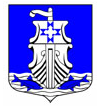 Администрациямуниципального образования«Усть-Лужское сельское поселение»муниципального образования«Кингисеппский муниципальный район»Ленинградской областиПОСТАНОВЛЕНИЕ______2018 года  № ____											В соответствии с Федеральным законом от 21.12.2001 года № 178-ФЗ «О приватизации государственного и муниципального имущества», Федеральным законом от 22 июля 2008 года № 159-ФЗ «Об особенностях отчуждения недвижимого имущества, находящегося в государственной собственности субъектов Российской Федерации или в муниципальной собственности и арендуемого субъектами малого и среднего предпринимательства,  Уставом муниципального образования Усть-Лужского сельского поселения, учитывая протест Кингисеппского городского прокурора от 31.08.2018 года исх. №7-82-2018, в целях реализации мероприятий по разработке и утверждению административных регламентов предоставления муниципальных услуг, администрация Усть-Лужского сельского поселения,ПОСТАНОВЛЯЕТ:1.    Внести изменения в постановление администрации МО «Усть-Лужское сельское поселение» от 06.09.2017 года №218 « Об утверждении административного регламента  по предоставлению муниципальной услуги   администрацией муниципального образования   «Усть-Лужское сельское поселение»  по приватизации муниципального имущества муниципального образования  «Усть-Лужское сельское поселение» Кингисеппского муниципального  района Ленинградской области», а именно: 1.1. Раздел 1 (Общие положения) административного регламента  по предоставлению муниципальной услуги   администрацией муниципального образования   «Усть-Лужское сельское поселение»  по приватизации муниципального имущества муниципального образования  «Усть-Лужское сельское поселение» Кингисеппского муниципального  района Ленинградской области» дополнить подпунктами 1.12;1.13 следующего содержания:«1.12. Субъекты малого и среднего предпринимательства, за исключением субъектов малого и среднего предпринимательства, указанных в части 3 статьи 14 Федерального закона "О развитии малого и среднего предпринимательства в Российской Федерации", и субъектов малого и среднего предпринимательства, осуществляющих добычу и переработку полезных ископаемых (кроме общераспространенных полезных ископаемых), при возмездном отчуждении арендуемого имущества из государственной или муниципальной собственности пользуются преимущественным правом на приобретение такого имущества по цене, равной его рыночной стоимости и определенной независимым оценщиком в порядке, установленном Федеральным законом от 29 июля 1998 года N 135-ФЗ "Об оценочной деятельности в Российской Федерации" (далее - Федеральный закон "Об оценочной деятельности в Российской Федерации"). При этом такое преимущественное право может быть реализовано при условии, что:1) арендуемое имущество на день подачи заявления находится в их временном владении и (или) временном пользовании непрерывно в течение двух и более лет в соответствии с договором или договорами аренды такого имущества, за исключением случая, предусмотренного частью 2.1 статьи 9 настоящего Федерального закона;2) отсутствует задолженность по арендной плате за такое имущество, неустойкам (штрафам, пеням) на день заключения договора купли-продажи арендуемого имущества в соответствии с частью 4 статьи 4 настоящего Федерального закона, а в случае, предусмотренном частью 2или частью 2.1 статьи 9 настоящего Федерального закона, - на день подачи субъектом малого или среднего предпринимательства заявления;4) арендуемое имущество не включено в утвержденный в соответствии с частью 4 статьи 18 Федерального закона "О развитии малого и среднего предпринимательства в Российской Федерации" перечень государственного имущества или муниципального имущества, предназначенного для передачи во владение и (или) в пользование субъектам малого и среднего предпринимательства, за исключением случая, предусмотренного частью 2.1 статьи 9 настоящего Федерального закона;5) сведения о субъекте малого и среднего предпринимательства на день заключения договора купли-продажи арендуемого имущества не исключены из единого реестра субъектов малого и среднего предпринимательства.1.13. Согласно части 2.1. статьи 9 Федерального закона от 22 июля 2008 года № 159-ФЗ  Заявитель по своей инициативе вправе направить в уполномоченный орган заявление в отношении имущества, включенного в утвержденный в соответствии с частью 4 статьи 18 Федерального закона "О развитии малого и среднего предпринимательства в Российской Федерации" перечень государственного имущества или муниципального имущества, предназначенного для передачи во владение и (или) в пользование субъектам малого и среднего предпринимательства, при условии, что:1) арендуемое имущество на день подачи субъектом малого или среднего предпринимательства заявления находится в его временном владении и (или) временном пользовании непрерывно в течение трех и более лет в соответствии с договором или договорами аренды такого имущества;2) арендуемое имущество включено в утвержденный в соответствии с частью 4 статьи 18 Федерального закона "О развитии малого и среднего предпринимательства в Российской Федерации" перечень государственного имущества или муниципального имущества, предназначенного для передачи во владение и (или) в пользование субъектам малого и среднего предпринимательства, в течение пяти и более лет до дня подачи этого заявления.»1.2. Абзац  «- Федеральный закон от 02.05.2006 года № 59-ФЗ «О порядке рассмотрения обращений граждан Российской Федерации» подпункта 2.2.10  раздела II. (Стандарт предоставления государственной услуги) исключить.1.3. Первый абзац подпункта 2.2.14 раздела II. (Стандарт предоставления государственной услуги) дополнить словами:- «Согласно пункта 10.1 статьи 4 Федерального закона от 22.07.2008 года № 159-ФЗ субъект малого или среднего предпринимательства, утративший по основаниям, предусмотренным пунктом 1 или 2 части 9 настоящей статьи, преимущественное право на приобретение арендуемого имущества, в отношении которого уполномоченным органом принято предусмотренное частью 1 настоящей статьи решение об условиях приватизации государственного или муниципального имущества, вправе направить в уполномоченный орган в соответствии со статьей 9 настоящего Федерального закона заявление при условии, что на день подачи этого заявления арендуемое имущество, в отношении которого таким субъектом ранее было утрачено преимущественное право на его приобретение, находится в его временном владении и (или) временном пользовании в соответствии с договором или договорами аренды такого имущества.» 2.  Разместить настоящее постановление на официальном сайте администрации муниципального образования «Усть–Лужское сельское поселение».                                                                                                                                              3.  Настоящее постановление вступает в силу после его официального опубликования.  4. Контроль за исполнением настоящего постановления оставляю за собой.Глава администрации	   МО «Усть-Лужское сельское поселение»                                                        П.П. Лимин		         		        «О внесении изменений в постановление администрации МО «Усть-Лужское сельское поселение» от 06.09.2017 года №218 « Об утверждении административного регламента                                                                                                   по предоставлению муниципальной услуги                                                                           администрацией муниципального образования                                                                             «Усть-Лужское сельское поселение»  по приватизации муниципального имущества муниципального образования  «Усть-Лужское сельское поселение» Кингисеппского муниципального  района Ленинградской области»